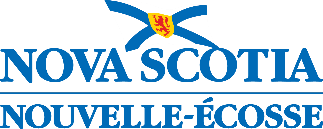 Proposition de politique provinciale		  
Ministère de l’Éducation et du Développement de la petite enfance				 Nouvelle politique		 Mise à jour d’une politique existante Titre de la politique proposée :Origine de la demande (nom et titre de la source de la politique) : Demandée envoyée par (nom, titre et organisme du responsable du contenu) :   Date (JJ/MM/AAAA) : Examen et recommandations20240513Pour proposer la mise au point d’une nouvelle politique provinciale ou la mise à jour d’une politique provinciale existante, veuillez remplir ce formulaire et l’envoyer à la directrice ou au directeur des politiques, de la législation et de la liaison avec les CRE au MEDPE.But et objectifs – Décrivez brièvement le but de la proposition, en tenant compte des questions suivantes.Le but de la proposition est-il de régler un problème systémique? Si oui, lequel? En quoi la proposition favorise-t-elle l’éducation inclusive en Nouvelle-Écosse?La proposition vise-t-elle à éliminer un obstacle qui empêche actuellement les élèves de connaitre la réussite? La proposition répond-elle à une directive ou est-elle conforme aux lignes directrices actuelles (lois, règlements, etc.)? Quelle est cette directive?  En quoi la proposition est-elle conforme aux priorités et aux objectifs de la province, des CRE et du CSAP? Équipe d’élaboration de la politique – Qui participera à l’élaboration ou à la mise à jour de la politique? (Précisez les noms, titres et organismes.)Source de la politique :Responsable du contenu :Partenaires aux CRE et au CSAP (s’il y a lieu) : Autres (partenaires extérieurs, etc.) (s’il y a lieu) :Points à examiner – Décrivez brièvement les points à examiner avant d’effectuer ce changement d’orientation dans les politiques. Quelles autres solutions a-t-on envisagées? Existe-t-il des lois, des règlements ou des politiques en lien avec cette question? Déterminez les individus, groupes ou ministères sur lesquels ce changement d’orientation pourrait avoir une incidence. Veuillez indiquer les avantages et les risques que présente ce changement éventuel.Indiquez si on s’attend à ce que ce changement de politique ait un impact négatif, positif ou neutre sur les partenaires clés (élèves, familles, personnel enseignant, personnel administratif, autres membres du personnel scolaire, membres de la communauté extérieure à l’école, personnel du MEDPE, des CRE et du CSAP, etc.).Indiquez s’il faudra des ressources supplémentaires pour effectuer ce changement d’orientation.ConsultationsQui sont les partenaires clés à consulter pendant le processus d’élaboration ou de réexamen (élèves, familles, personnel enseignant, personnel administratif, autres membres du personnel scolaire, membres de la communauté extérieure à l’école, personnel du MEDPE, des CRE et du CSAP, etc.)? Quelles méthodes de consultation pourrait-on mobiliser lors des consultations avec les partenaires (groupes de réflexion, sondages, etc.)? À quel moment du processus d’élaboration ces consultations pourraient-elles avoir lieu?   Plan de travailRésultats concrets à produire dans le cadre du projet (politique, procédures administratives, etc.) :Calendrier prévu pour l’élaboration et la mise en œuvre (indiquer les jalons pertinents et les points à prendre en compte dans le calendrier) : Mise en œuvre – Comment pourrait-on s’y prendre pour adopter cette politique dans le système?Indiquez les dates prévues de publication et d’entrée en vigueur, les stratégies de communication et les autres nouveaux dispositifs de soutien qu’il faudra mettre en place pour faciliter la mise en œuvre.Responsable de l’examen Recommandation(s)Date d’examen 
(JJ/MM/AAAA)Directrice ou directeur des politiques, de la législation et de la liaison avec les CRE du MEDPECCPPEDirectrice 
générale ou directeur général, Recherche et politiques stratégiques, MEDPE ApprobationApprobationApprobationSous-ministre de l’Éducation et du Développement de la petite enfance Signature :                                                                             Date :Sous-ministre de l’Éducation et du Développement de la petite enfance Signature :                                                                             Date :Sous-ministre de l’Éducation et du Développement de la petite enfance Signature :                                                                             Date :